Домашнее задание для 2 ДОП, от 16.09./20.09.23.Повторение.Интервал - это расстояние между двумя звуками.Ступеневая величина - это количество ступеней между крайними звуками интервала. Тоновая величина - это количество тонов между крайними звуками интервала.*Таблицу интервалов буду спрашивать на оценку! Практика.Играть на фортепиано и петь голосом попевки на интервалы:м2 - "Я жужащая оса"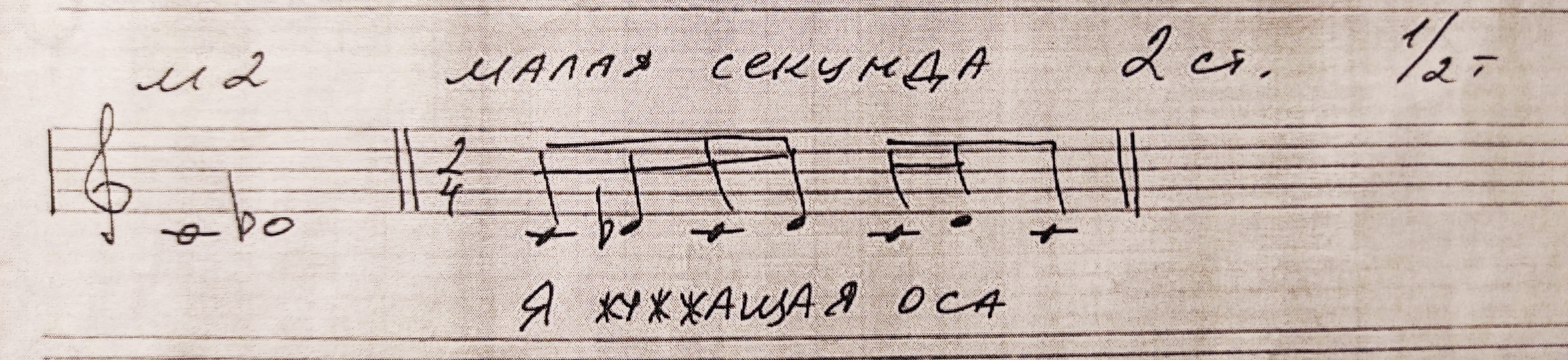 б2 - "Я ëж, колючий ëж"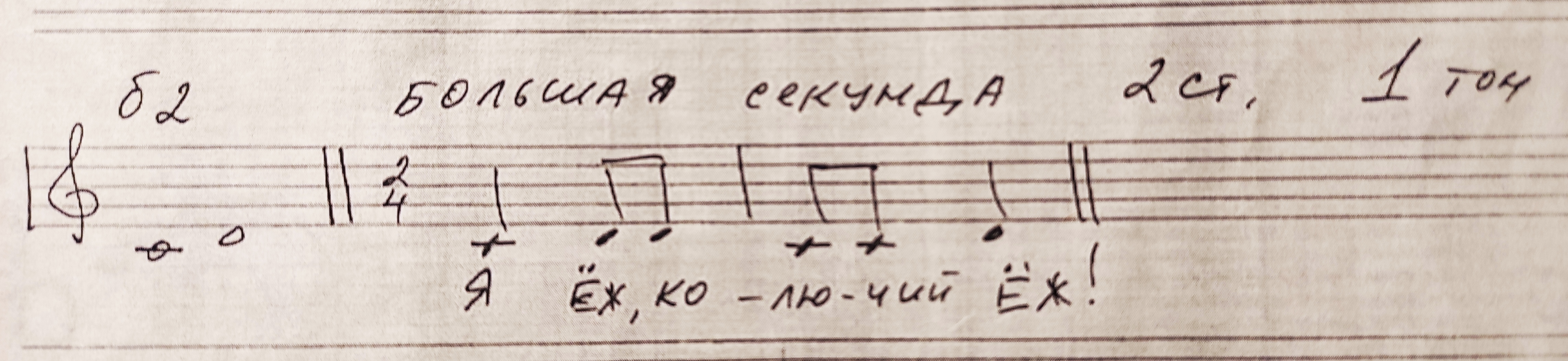 Письменно. Определить построенный интервал и подписать его (ч1, м2, б2, ч8):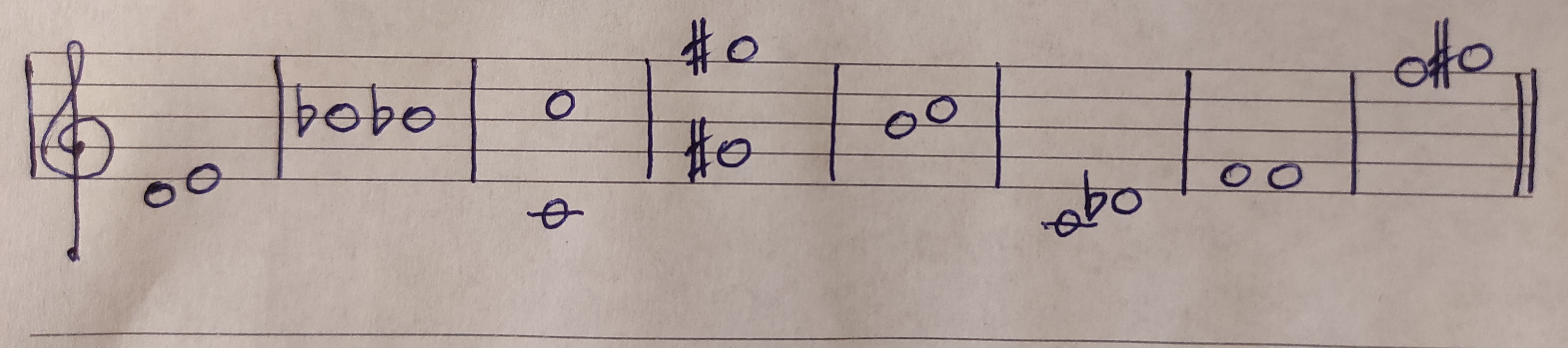 Обозн. Название интервалаСтупеневая величина Тоновая величина ч1Чистая прима1 ст. 0 т. м2Малая секунда2 ст. 0,5 т. б2Большая секунда2 ст. 1 т. ч8Чистая октава8 ст. 6 т. 